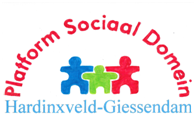 Secretariaat: L. A. van WingerdenSpindermolen 73371 RN Hardinxveld-GiessendamT 	0184-670414E   	info@wmoplatform-hagi.nlW 	www.wmoplatform-hagi.nlKort verslag vergadering bestuur 30 april 2019, 16.00 uur, in Pedaja.Aanwezig: Hannie Bot, Johan Maasland, Jacques van de Minkelis (voorzitter), Alie Stout, Adrie Teeuw, Ad van Willigen, Leen van Wingerden en Annette van Dijk (notulist)Welkom en openingJacques opent om 16.00 uur de vergadering en heet allen welkom.Verslag bestuursvergadering 26 maart 2019Er zijn hierover geen opmerkingen en Jacques en Leen tekenen deze voor akkoord. Het verslag zal worden doorgestuurd naar de participanten en op de website worden geplaatst.Actielijst Cliëntenraad. Nog niets gehoordAanpassen statuten en reglement is besproken in bestuur en met participanten maar n.a.v. overleg met Johan en Jorien over het concept doorontwikkeling Platform, laten we dit nog even liggen tot er meer duidelijkheid is.Archief Diep.  Nog niet aan toegekomen.Volgend AO. Gratis OV => moeten we zelf actie op ondernemen om dit uit te zoeken. Leen, Jacques.Integraal, lokaal veiligheidsplan. (ILVP). Hier worden we niet bij betrokken, in tegenstelling tot vorige keer. Right to Challenge. Nog bekijken. Bovenstaand zijn onderwerpen die voor het AO eventueel geagendeerd kunnen worden. Vergadering Drechtraad => nog niet bijgewoond.Reactie naar gemeente over afritten. Is gebeurd. En inmiddels is een tweede mail gestuurd n.a.v. opnieuw een ongeval. Degene die antwoord moet geven is volgende week weer terug van vakantie.Medio 2019 Corne Ouburg vragen. Blijft staan. Informatie inspiratiebijeenkomst is doorgestuurd. Gevolg: Jorien gaat naar deze bijeenkomst.Resterende pennen t.b.v. GIPS zijn naar Adrie gegaan. Deze waren te weinig voor de komende sessies op scholen. Inmiddels heeft Leen een bestelling geplaatst. PostlijstInkomend o.a.:Gemeente, Jeffrey Quartel, beleidsambtenaar jeugd, heeft 12 juni geagendeerd (bestuur & participanten). Hij komt mogelijk met iemand van SDD over de uitvoering van het beleid. De vraag is gesteld wat onze gemeente doet voor de jeugd. Jeugdzorg in onze regio wordt het meest gebruikt in Sliedrecht. Middelen voor jeugdzorg zijn vrij snel uitgeput. Wachttijden zijn lang.Koepel, notitie dienstverlening (idem) Contributie €500 per aangesloten adviesorgaan. Willen deze niet verhogen. Ladekast wordt wel gehandhaafd. Hier maken wij als Platform beperkt gebruik van. Koepel, training Adviseren kan je leren (idem) 7/9 Utrecht. Annette wellicht interesse? Beperkt aantal deelnemers. Deelname nog in beraad.B&W, Collegeprogramma + werkprogramma (bijgevoegd). Is ons toegezonden. SUN Drechtsteden, jaarverslag, netwerkbijeenkomst 23 mei (bijgevoegd). Op beperkte schaal in moeilijke gevallen bijspringen. Jaarverslag 2018Omvangrijk document samengesteld door Johan. Veel dank daarvoor! N.a.v. vraag Annette legt Johan e.e.a. uit over de 5 themagroepen. Voorheen commissies in het platform. Advies gekregen om thema’s apart te zetten en het Platform onder te verdelen in groepen per thema. Als er aanleiding is om advies op te stellen inzake een vraagstuk, kan de betreffende themagroep zich daarin gaan verdiepen. Wat doen we met het verslag? Toesturen aan het gemeentebestuur. In het kader van de discussies rondom het vermelde onder hoofdstuk 11 ‘In 2018 heeft de Gemeente aan het Platform geen verzoeken gedaan voor het geven van advies’ willen we bij het aanbieden van het jaarverslag aan de gemeente deze kwestie graag onder de aandacht brengen. Leen: deze kwestie nog inbrengen in ambtelijk overleg?Annette zal voorblad en inhoudsopgave toevoegen aan het verslag zodat het een geheel wordt. We houden voor dit verslag het oude logo nog aan. Het jaarverslag wordt vastgesteld en Jacques zal een oplegnotitie maken voor het toesturen aan participanten, gemeentesecretariaat, griffie. Het verslag zal ook worden doorgestuurd aan Zorgbelang, Servanda etc.Voor de seniorenbeurs op 3 oktober zullen we een verkorte versie maken zodat mensen kunnen zien wat we doen. Jacques probeert iets samen te stellen voor ‘een oogopslag’. Wat reiken we verder aan op deze beurs? In ieder geval foto’s vertonen op de laptop van situaties waarin we actief zijn geweest. Doorontwikkelen Platform. Op 3 april hebben we vanuit de Gemeente een conceptvoorstel voor doorontwikkeling Platform Sociaal Domein ontvangen. Jacques heeft n.a.v. dit concept zijn gedachten hierover via email met het bestuur gedeeld en is er een afspraak gemaakt met Johan Boonstoppel en Jorien Fase op vrijdag 26 april om over het conceptvoorstel in gesprek te gaan.  Op 23 april is er voorbespreking geweest. Deze bijzondere vergadering is genotuleerd. Hoogtepunten van het gesprek met de gemeente van afgelopen vrijdag:Vraag: In hoeverre is het niet in beton gegoten? Het college heeft zich al een standpunt gevormd. => Ons is gezegd dat er nog voldoende speelruimte is om onze gedachten hierin mee te nemen. Vraag: Wat gebeurt er met verordening burgerparticipatie met het verhaal wat er nu ligt vanuit de gemeente? => zal geactualiseerd worden vanwege overgang naar Drechtsteden. Uitvoerig gesproken over participatieladder. Het blijkt dat de gedachte die wij hebben over de onderdelen van de participatieladder nl. alle vier de eerstgenoemde onderdelen (signaleren, informeren, consulteren en adviseren) zijn onderdeel van coproduceren, door de gemeente niet gedeeld wordt. Zij kijken anders aan tegen coproductie. Na een half jaar wordt er geëvalueerd en gekeken of deze onderwerpen wel af te kaderen zijn in deze ladder. Hoe kun je deze notitie lezen? We zijn onderdeel van lokale organisaties. Samenkomen en mening vormen. De gemeente gaat ervan uit dat als we zitting nemen in deze organisaties we dat wel doen met de pet op van het Platform. Adrie: vraagt zich af waarom organisaties niet bij ons aansluiten.Johan. Treden van de ladder: ‘Consulteren’ kan spraakverwarring opleveren. Is raad vragen. Deze ladder komt erop neer dat we het veel meer moeten hebben van organisaties buiten de gemeentelijke organisatie, dan de gemeente zelf. Gemeente heeft ook lokaal niet meer de invloed die ze voorheen wel had. Vanwege aansluiting bij Drechtsteden kunnen we niet meer voorin de rit zitten. Het voorin zitten gebeurt elders. Lokale rol van platform is ook anders. Onze suggestie om bij de derde trede in te voegen was niet bespreekbaar. Je doet het helemaal, of je doet het niet. In de loop van het gesprek werd dit toch wel genuanceerd. Er zullen door de gemeente wat kleine aanpassingen gedaan worden naar aanleiding van het gesprek afgelopen vrijdag. Een aangepast voorstel zal op een later moment aan ons toegestuurd worden en kan op 6 juni in het bestuurlijk overleg besproken worden. Leen en Jacques gaven aan dat het onderwerp omgevingswet ook goed zou passen in dit overleg. Er was niet veel herkenning om dit te bespreken. Vreemd, want enige tijd geleden zijn we uitvoerig voorgelicht door desbetreffende ambtenaar dat de omgevingswet een grote rol zal gaan spelen. Hoopgevende conclusie: niet in beton gegoten. Onze vraag of de Raadsleden hierin gekend zijn werd ontkennend beantwoord. Wij begrijpen niet dat dit niet is gebeurd, zeker niet omdat juist naar verbinding en verbreding wordt gezocht. Ten aanzien van het ambtelijk overleg wat geagendeerd staat voor 23 mei gaven Jorien en Johan te kennen dat zij hier niet veel voor voelden vanwege het ingelaste overleg van 26 april. Zij vonden het overleg van afgelopen vrijdag al voldoende. Zijn we het daarover eens?De onderwerpen voor het ambtelijk overleg zijn: Gratis ov Dordrecht. Kunnen we dat voor onze ouderen ook organiseren. Uit welk potje komt dat? Jacques vraagt het na bij onze collega’s in Dordrecht. Niet betrokken bij nieuwe versie van veiligheidsplan. Hoe is het met de burgerparticipatie gesteld. Right to Challenge.We besluiten om ten aanzien van 23 mei de eerste 2 onderwerpen per e-mail aan de orde te stellen: vervoer (Jacques), veiligheid (Leen).Op 6 juni is er Bestuurlijk overleg.Volgend KompasberichtAlgemeen bericht over hulp bij administratie/schuldenHuurders kunnen in aanmerking komen voor verlaging of bevriezing huurSuggesties? We worden door Leen opgeroepen om onderwerpen in te brengen. 5 juni moet de agenda erin gezet worden voor 12 juni. Graag dan vroegtijdig onderwerpen inbrengen. Bijvoorbeeld inzake jeugdzorg. => Actie allenBijeenkomsten en besprekingen (bijgevoegd)Dit overzicht maakt Leen ter informatie en het geeft inzichtelijkheid in toekomstige bijeenkomsten waar we mogelijk aan deel kunnen nemen. 11 april 2019 - De Ontmoeting – Omgevingswet. Was meer de procedure (tijdpad) dan dat er inhoud aan de orde is geweest. 23 april 2019 – Apotheek - VervolggesprekApotheek zal ervoor zorgen dat jongeren niet meer bezorgen. Dit wordt afgebouwd. Als jongeren stoppen wordt gezocht naar volwassenen. Bezorging gebeurt tussen 16.00 en 20.00 uur. Helaas blijkt dit voor volwassenen een lastige tijd te zijn.Wachtruimte wordt anders ingedeeld, mede i.v.m. scootmobiels. Nummerweergave wordt naar voren geplaatst.Als er klachten binnenkomen ten aanzien van de apotheek worden we gestimuleerd om deze bij de apotheek aan de orde te stellen. Het heeft de voorkeur dat mensen individueel datgene rechtstreeks aankaarten waar ze opmerkingen/klachten over hebben. 24 april 2019 – Gemeentehuis – Regionale woonvisieLeen: Regionale woonvisie moet lokaal ingevuld worden. Als bv. een gemeente moeilijk kan bijbouwen houdt dit in dat een andere gemeente meer moet doen. 9 mei 2019 – Transitie jeugdhulp. We weten niet wie hiernaar toe gaan. Wolter, Hermine?15 mei 2019 moet zijn 16 mei – Servanda - Vrijwillige inzet. 21 mei 2019 – Klankbordgroep Servanda. Leen gaat hiernaartoe.Jacques: komen hier nog notulen van? Vorige keer geen uitgebreid verslag. Was meer praatrondje.Regio Drechtsteden.Voorzittersoverleg. Weer niet doorgegaan. In juni staat de volgende vergadering gepland. Regionale Wmo-Adviesraad jaarverslag doorgestuurd. Kan ook naar participanten. Eventueel volgende keer met de agenda mee. Vacature vervoersplatform. Kunnen we iemand leveren voor in de cliëntenraad? In participantenraad al 2x ter sprake gebracht. Het betreft cliënten die gebruik maken van vervoersvoorziening in de Drechtsteden. Regionaal overleg Gehandicaptenplatforms (Hannie). Dinsdag 14 mei in Hoornaar. Hannie weet nog niet of ze hier naartoe kan. Mededeling AdAd deelt ons mee dat hij heeft besloten om te stoppen met de bestuurswerkzaamheden bij het platform.  Hij vindt het spijtig en had het graag nog willen blijven doen, maar wat betreft tijd, energie, etc. is het goed om ermee te stoppen. Heeft altijd met plezier samengewerkt in ons bestuur en bedankt iedereen daarvoor. Ruim 12 jaar heeft hij zich ingezet. Wij vinden het ook spijtig dat Ad deze keuze heeft moeten maken, maar hebben zeker begrip daarvoor. Op een later moment zullen we afscheid nemen van Ad. Op de vergadering van 12 juni met participanten hoopt Ad nog aanwezig te zijn. Hij is ook bereid om op de seniorenbeurs mee te doen.RondvraagAlie: Heeft over vervoer met shuttle gesproken bij directie Pedaja. Zijn met nieuwe software bezig en dan hopen ze dat er effectiever mee omgegaan kan worden. Jacques inhakend hierop: ANWB automaatje. Initiatief om vrijwilligers te laten rijden maar dan met eigen auto. Hoe gaat dit dan met de wijkhopper? Johan: ook alle kerkgenootschappen in Hardinxveld hebben iets dergelijks. Er zijn veel initiatieven op dit gebied.16 mei donderdagmiddag opening van verbouwd Pedaja. Na 15.30 open huis voor iedereen. Namens Platform bieden we graag een bloemetje aan. Actie?Adrie: stuk van adviesraden inzake samenwerking met buurtinitiatieven. Hoe kunnen we als platform hiervoor aandacht vragen. Wellicht delen met Fien en Servanda? Gemeente stelt deze verbinding voor. Annette: Jaarverslag maken, hoort dat ook bij de taak van de notulen? Jacques zal hier nog op terug komen.Johan: In welke hoedanigheid is Annette aan deze tafel. Kan dat uitvloeien naar een functie in ons bestuur. Bestuurders worden gekozen uit de participanten. Annette zou dan moeten toetreden in de participanten. Dit is nog iets om over na te denken.Johan: Heeft iemand op het oog om toe te treden tot ons platform. Johan denkt persoonlijk: iemand met veel voeling met de MAG. Komt regelmatig in de wijk en als we willen signaleren wat er aan de hand is in de samenleving is het zinvol dat juist zo iemand participeert in ons bestuur. Wij zijn aan het vergrijzen. We moeten nieuwe mensen binnenhalen. Deze persoon zou als professional in de participantenraad zitten. Heeft verantwoordelijkheid naar de organisaties. Wij zoeken het beste voor de samenleving.We laten dit bezinken; er zijn zeker bezwaren. Volgende keer op de agenda: samenstelling participantenraad en bestuur. Volgende vergaderingDinsdag 28 mei, voorstel om 16.00 uur. i.p.v. om 09.30 uur. Alie is niet aanwezig. Geeft de nieuwe vergadertijd door aan Pedaja. SluitingOm 17.40 sluit Jacques de vergadering. Voor akkoord: Jacques van de Minkelis, voorzitter		Leen van Wingerden, secretaris